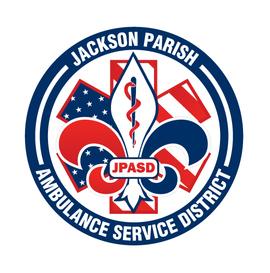 Jackson Parish Ambulance Service District115 Watts StreetJonesboro, LA  71251Office:  (318)-259-2877                                 Fax:  (318)-259-2099jacksonparishambulance@jpasd.com                 Aaron K. Johnson, Jr.                                                            Paula Parkerson,MD                     EMS Director                                                                                                     Medical Director                     Governing Board:  Joe Vail, Allen Lindsay, Alma Williams, Conchita Doyle, Deidre Hollis Meeting Minutes for Regular Scheduled Board Meeting: Thursday, June 13, 2024@ 12:00 noonPresent: Allen Lindsay, Joe Vail, Deidre Hollis, Conchita Doyle, Amber Swanner, Aaron Johnson, Michelle Bartlett, and JoLynn Smith.Absent: Alma Williams Guests: Kay Caldwell, Vicki Vail, Sarah Diffy, and Realte’ Atkins		Meeting was called to order by Allen Lindsay. Roll call by Aaron Johnson:  Present: Allen Lindsay, Joe Vail, and Deidre Hollis. Absent Alma Williams and Conchita Doyle. Guest present were Kay Caldwell, Vicki Vail, Sarah Diffy, and Realte’ Atkins. No comments. Invocation led by Deidre Hollis. Pledge of Allegiance led by Joe Vail. Motion made by Joe Vail and seconded by Deidre Hollis to accept Meeting Minutes May 2024 meeting. All in favor motion carried. Motion made by Deidre Hollis and seconded by Joe Vail to approve and accept the financials and pay bills for May 2024. All in favor motion carried. At this time 12:10, Conchita Doyle and guest Realte’ Atkins join the meeting. Director’s report given by Aaron Johnson. Director’s report includes maintenance report, June schedule, May safety training meeting, Generator update, State Park coverage, UPL, Insurance renewal, LANREMT Expo. Motion made by Joe Vail and seconded by Conchita Doyle to accept the Director’s report. All in favor motion carried. No Old Business. New Business. A. Adopt the 2024 Millage Rate. Millage read aloud by Aaron Johnson. BE IT RESOLVED, that the following millage(s) are hereby levied on the 2024 tax roll on all property subject to taxation by Jackson Parish Ambulance Service District:							                                    MILLAGEMaintaining and Operating Facilities/Ambulance and Equipment Purchases			                        5.49 millsBE IT FURTHER RESOLVED that the proper administrative officials of the Parish of Jackson, State of Louisiana, be and they are hereby empowered, authorized, and directed to spread said taxes, as hereinabove set forth, upon the assessment roll of said Parish for the year 2024, and to make the collection of the taxes imposed for and on behalf of the taxing authority, according to law, and that the taxes herein levied shall become a permanent lien and privilege on all property subject to taxation as herein set forth, and collection thereof shall be enforceable in the manner provided by law. Roll call vote YEA: Joe Vail, Allen Lindsay, Conchita Doyle, and Deidre Hollis. NAY: none. ABSENT: Alma Williams. B. Adopt the Official Journal as Winn Enterprise. Motion made by Conchita Doyle and seconded by Diedre Hollis. All in favor motion carried. C. Operations Director placement. JoLynn Smith to be named Director of Operations. Motion made by Joe Vail and seconded by Conchita Doyle all in favor motion carried. D. Propose new ambulance bid. Motion made by Allen Lindsay and seconded by Deidre Hollis. All in favor motion carried. Motion made by Joe Vail to adjourn meeting. All in favor motion carried. Next Regular Board Meeting will be held:Thursday, July 11, 2024 @ 12:00 noonThursday, August 8, 2024 @ 12:00 noon                        Aaron Johnson /Secretary-Treasurer@ JPASD – 115 Watts Street – Jonesboro, LA                      Unofficial Minutes